These are just some of the things we learned from our time trial -We connected our starter to a portable speaker to boost the sound.  When it was connected via bluetooth, there was a delay of approximately 1.3 seconds (time would start but sound was late).  We fixed that issue by connecting our starter to the speaker using an aux cord.We found that the batteries of the ipad and the starter ran down more quickly than those devices that were timing.  We didn't have a judge at this meet so we are unsure about that position.We changed timers with every event and didn't really have any issues with it.  We had a test run after each change, but still ended the meet on time.  The kids didn't really have any problems learning how to time their friends.  They seemed to figure it out more quickly than I could explain it.We are going to purchase a few Apple lightning connectors since the portable chargers in the kit are equipped with cords that don't work directly with all Apple products.  Luckily, we pulled all of the charging cords from our vehicles to connect to the batteries and were able to recharge our devices.We used those waterproof pouches that you can buy at water parks to put our timer phones in (my family happened to have a few already).  We slid a piece of paper in the pack on one side and that way we didn't have to put stickers on the timers' cameras yet the camera was covered. We tried to hang our router on the flag pole, but our flags kept falling into the pool (we need better flags).  We ended up hanging it on the corner of the pop-up over the scorekeeper table and it worked out really well.If anyone else has any more ideas that would help meets run more smoothly, I would love to hear them.Laura FreemanTeam Manager
Power Aquatics/Power For Life22526 Cove HollowKaty, TX  77450832-622-2561 (direct)www.PowerAquatics.org2:03 PM (6 hours ago)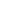 